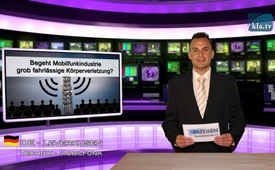 Industrie de la téléphonie mobile : une grave mise en danger de la santé ?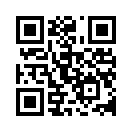 En 2011 déjà, l’OMS (Organisation mondiale de la santé) a mis en garde contre les ondes de téléphonie mobile et les a mises sur la liste des produits cancérigènes.En 2011 déjà, l’OMS (Organisation mondiale de la santé) a mis en garde contre les ondes de téléphonie mobile et les a mises sur la liste des produits cancérigènes. L’industrie de la téléphonie mobile a malgré tout continué sans gêne à faire l’éloge de ses produits. L’accroissement de l’utilisation des Smartphones dans des endroits très fréquentés, comme par exemple les zones piétonnes, conduit à des blocages par saturation. De ce fait il est prévu d’installer des émetteurs supplémentaires dans les boîtiers souterrains et dans les distributeurs de télécommunication. Ainsi l’exposition aux radiations augmente considérablement pour la population
Au vu de la dangerosité des ondes, la multiplication des installations de radio téléphonie ne représente-t-elle pas une grave mise en danger de la santé ?de uw./enm.Sources:http://www.tageswoche.ch/de/2015_47/basel/704060/
http://ul-we.de/who-stuft-hochfrequente-elektromagnetische-strahlung-in-die-kategorie-2b-auf-die-liste-der-krebsstoffe-ein/
https://www.diagnose-funk.org/publikationen/artikel/detail&newsid=528Cela pourrait aussi vous intéresser:#TelephonieMobile - Téléphonie mobile - www.kla.tv/TelephonieMobileKla.TV – Des nouvelles alternatives... libres – indépendantes – non censurées...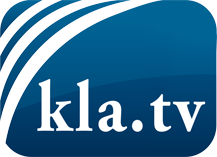 ce que les médias ne devraient pas dissimuler...peu entendu, du peuple pour le peuple...des informations régulières sur www.kla.tv/frÇa vaut la peine de rester avec nous! Vous pouvez vous abonner gratuitement à notre newsletter: www.kla.tv/abo-frAvis de sécurité:Les contre voix sont malheureusement de plus en plus censurées et réprimées. Tant que nous ne nous orientons pas en fonction des intérêts et des idéologies de la système presse, nous devons toujours nous attendre à ce que des prétextes soient recherchés pour bloquer ou supprimer Kla.TV.Alors mettez-vous dès aujourd’hui en réseau en dehors d’internet!
Cliquez ici: www.kla.tv/vernetzung&lang=frLicence:    Licence Creative Commons avec attribution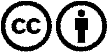 Il est permis de diffuser et d’utiliser notre matériel avec l’attribution! Toutefois, le matériel ne peut pas être utilisé hors contexte.
Cependant pour les institutions financées avec la redevance audio-visuelle, ceci n’est autorisé qu’avec notre accord. Des infractions peuvent entraîner des poursuites.